Procès-verbal de l’Assemblée Générale du Groupe Scout Geyser de Brompton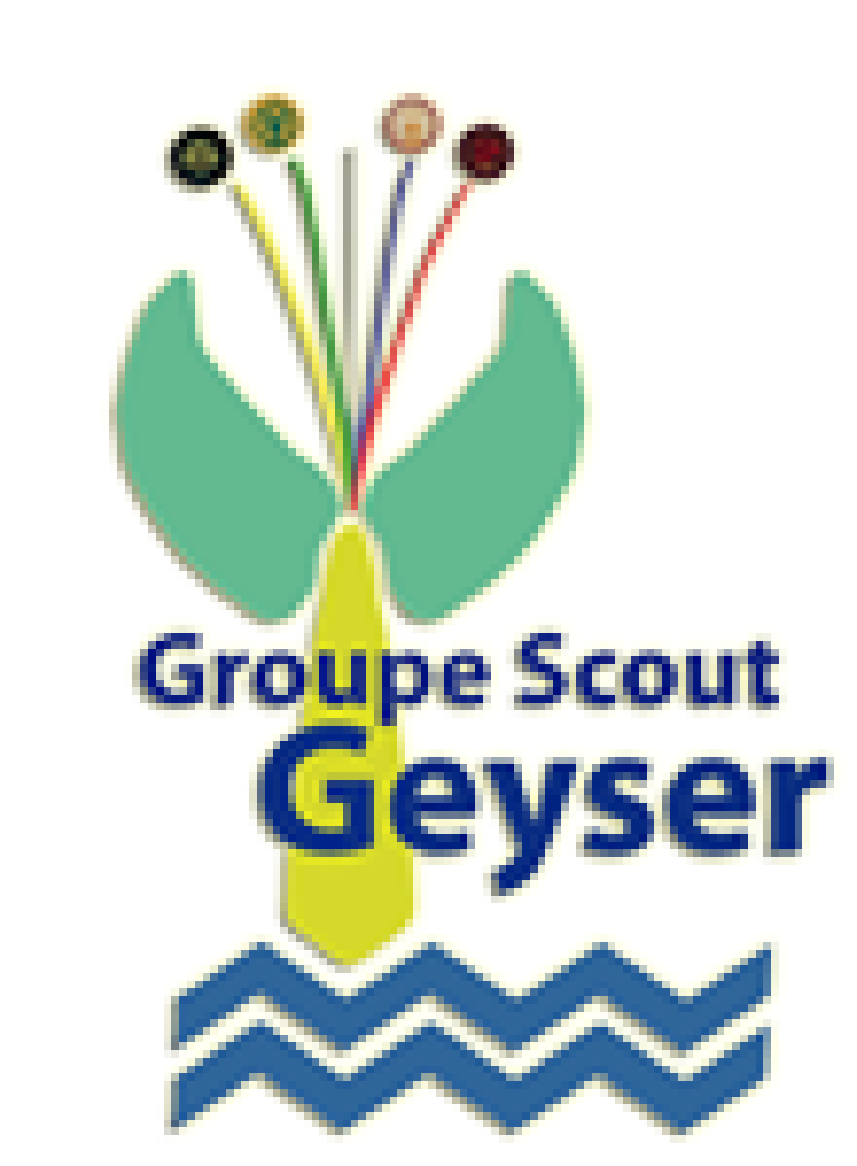 Date : Vendredi 28 septembre 2018Heure : 19:00Endroit : Centre communautairePrésences :Mot de bienvenue de la présidente :Dominique Provost remercie toutes les personnes présentes d’être venues et annonce qu’il y a quorum. Lecture et adoption de l’ordre du jour :Mélanie Boisvert propose et  Luc Boisvert   seconde.Adoption du compte-rendu de la dernière assemblée générale :Pierre Pouliot  lit le compte-rendu au complet.Mélanie Boisvert    propose et    Raymond Gaudreault    seconde.Présentation des unités et de leurs activités :Castors : Mélanie Boisvert est la responsable de l’unité castor. L’unité a présentement 27 jeunes d’inscrit, 8 animateurs et un aide. Il y a une place de disponible actuellement. Leur calendrier est pratiquement terminé. Seul quelque réservation de camp reste à trouver. Ils auront une fabuleuse année sous le thème : Les aventuriers du temps.        b) Louveteaux : Raymond Gaudreault en remplacement de Mélanie Côté est le nouveau             responsable. Ils remercie du dévouement de celle-ci pour l’unité Louveteau. L’équipe d’animateurs est en                       construction, on mise beaucoup sur la division des tâches 10 animateurs donc 6 à temps plein et 4 à temps partiel et 31 jeunes. Leur calendrier est pour ainsi dire complété. Ils participent au camp Natou à Québec en mai. Le camp de la promesse sera au centre communautaire avec la promesse à la grotte comme l’année passée.                     c) Éclaireurs : Anik Trahan est le responsable des éclaireurs. Actuellement 13 jeunes et 6 animateurs. Le calendrier est terminé. Un camp de survie Oui-Go est planifier au milieu de novembre et pour les anciens un camp Dafa en fin novembre. 	       d) Pionniers : Sédrick Rondeau est responsable de l’unité pionner. Ils se rencontrerons les jeudi soir pour cette année. Ils sont 9 jeunes et 4 animateurs. En novembre ils ferons un camp de survie avec le district. Mélanie rappel que l’unité doit s’auto-financer alors si vous avez des travaux a effectuer de leur en faire part.  Rapport de la présidence :Dominique Provost la présidente, remercie les personnes qui l’ont soutenu. Le comité de gestion  est incroyable, les animateurs sont exceptionnels, les parents sont impliqués et le groupe est dynamique, nous avons une belle équipe qui compte enfants et bénévole environ une centaine de personnes. 	 Explique l’ achat des tentes car ils étaient vraiment dû plus tente prospecteur avec cheminé l‘année prochaine ainsi que la réparation des zips pour 3 de nos tentes.       c)     Ce fût une belle année sans complication mais nous avons toujours besoin d’animateur soit à                              temps  plein ou temps partiel pour des remplacements lorsqu’un animateur est en maladie ou autre raison.Rapport du chef de groupe :Yves Michaud, chef de groupe, remercie les animateurs et les parents impliqués.Il rappelle aux parents que s’il y a un conflit ou problème avec un animateur il peut intervenir. Il faut le contacter avant de contacter le comité de gestion ou le district.Rapport de la trésorerie :Dominique Provost  présente son rapport (voir annexe).Les profits de la cantine sera toujours redonner l’année suivante dans l’unité qui aura prit la cantine en charge.L’aide financière a été très demandée l’année passé  je tiens à vous dire que vous pouvez toujours en faire la demande si besoin est nécessaire. Luc Boisverts     propose d’accepter les prévision et Patrick Trahan    seconde.Adoption des prévisions budgétaires 2017-2018 :Dominique Provost nous présente les prévisions budgétaires pour l’année 2017-2018 (voir annexe).Comme le conseil de gestion avait voté dans le passé notre prix de base est 160 $ plus le prix du district qui est de 87.25 $ ce qui donne si on arrondit 250 $ mais vu que l’on n’a pas augmenter depuis 8 ans cette année nous voulons augmenter à 240 $ l’année prochaine et on verra au prochain Aga combien nous allons nous réajuster.L’année prochaine il va y avoir aussi des rabais pour les familles nombreuses soit 10 $ pour le deuxième enfants 15 $ pour le troisième et 20 $ pour le quatrième ainsi de suite.   Josée Dupuis  propose et   Luc Boisverts    seconde.Rapport du directeur des communications :Nous allons améliorer notre site web Élections au comité de gestion :         Pierre Pouliot   est nommé président d’élections,  Bruno Bourgault   secrétaire d’élections.Présidence (2 ans) : Raymond Gaudrault    propose Dominique Provost comme présidente  et elle              accepte le poste. Vice-présidence (2 ans): pas en électionSecrétaire (2 ans) : pas en électionTrésorerie (2 ans) :  Shirley Shea se  propose   comme trésorière et c’est  accepterDirecteur du matériel (1an) :  Luc Boisverts se  propose comme directeur de gros matériel et c’est                  accepterDirecteur du petit matériel (1an) :   Mélanie Côté se  propose  comme directeur de petit matériel  et  c’est  accepter  Responsable des communications (1an) :   Guilaume Déry  St-Cyr se propose  comme responsable des communications et il a  accepterDirecteurs (1an) :        Catherine corriveau se   propose comme directeur et elle a accepter
Levée de l’assemblée :Luc boisverts       propose à   7: 55 de lever l’assemblée et   Mélanie boisverts  seconde._________________________________		___________________________________     					                              Dominique ProvostSecrétaire pour l’assemblée			               PrésidenteDominique ProvostMarguerite GouletPatrick TrahanPierre PouliotSandra BeaudoinClaude ThomasBruno BourgaultIsabelle SénécalJosée DupuisShirley SheaMarie-ève LacroixValérie CantinLuc BoisvertMélanie BoisvertÉlise LebeauCathy NoelMyriam CampeauFrançois LessardRaymond GaudreaultAnik TrahanNathalie LahaieCatherine CorriveauChristopher DuretRichard Ganon